ВСЕРОССИЙСКАЯ ОЛИМПИАДА ШКОЛЬНИКОВ ПО ОБЖ
2014-2015 г. г.(МУНИЦИПАЛЬНЫЙ ЭТАП)9  классФамилия Имя  ______________________________ Школа ________________________________ТЕОРЕТИЧЕСКАЯ ЧАСТЬЗадание 1: Впишите в таблицу по 3 примера к каждому опасному природному явлениюОценочные баллы:  макс.  –  5 баллов;    фактический - ____ баллов    Задание 2. При обнаружении утечки бытового газа необходимо выполнить следующие действия: Подчеркните три верных варианта ответапрекратить подачу газа,выяснить причину происшедшего, взять документы,выйти из квартиры,вызвать специалистов газовой службы по телефону, дождаться их прибытия на улицеоткрыть форточки для проветриванияпопытаться самостоятельно подчинить поломку.Оценочные баллы:  макс.  –  5 баллов;    фактический - ____ баллов    Задание 3. Расшифруйте специальные знаки  для передачи информации спасателям:Оценочные баллы:  макс.  –  5 баллов;    фактический - ____ баллов    Задание 4. Рассмотрите предложенную Вам ситуацию и найдите правильное решение. Вы пришли после прогулки домой, разделись и пошли мыть руки. Включив свет в ванной комнате, видите, что из вентиля с горячей водой фонтанирует (вытекает) вода, её уже достаточно много на полу, и она постепенно прибывает. Определите алгоритм Ваших действий и заполните схему:Оценочные баллы:  макс.  –  5 баллов;    фактический - ____ баллов    Задание 5. Приведены опасные ситуации:1. Вы один дома. По радио  передают, что приближается ураган. На улице начался ветер.2. Вы в открытом поле. Началась гроза. До ближайшего дома 800 м, до одиноко стоящего дерева 200 м.3. Вы один дома. Началось землетрясение.Выберите верное действие, приведенное ниже в таблице, и запишите его номер рядом с каждой ситуацией:Оценочные баллы:  макс.  –  5 баллов;    фактический - ____ баллов    Задание 6. Вы дома на пятом этаже. Началось землетрясение. Выйти из квартиры невозможно. Выберите из перечисленных мест те, которые наиболее безопасны для укрытия.Под подоконникомДверные проемыВнутри шкафаВ кладовкеУглы, образованные капитальными внутренними стенамиПод прочно закрепленным столомВ оконном проемеВ гардеробнойНа балконеОценочные баллы:  макс.  –  5 баллов;    фактический - ____ баллов    Задание 7. Определите АХОВОценочные баллы:  макс.  –  5 баллов;    фактический - ____ баллов    Задание 8.  Приведены примеры терминов:Экстремальная ситуация – это _____Зона бедствия – это _____Стихийное бедствие – это _____Промышленная катастрофа – это_____Выберите из таблицы верное определение и запишите ее номер рядом с соответствующим термином:Оценочные баллы:  макс.  –  5 баллов;    фактический - ____ баллов    Задание 9.  Укажите стрелками соответствие в названии и определении чрезвычайных ситуацийОценочные баллы:  макс.  –  5 баллов;    фактический - ____ баллов    Задание 10. Рассказ очевидца: «Мы  с братом приехали в гости к бабушке в деревню. Когда мы шли по улице, путь нам преградила огромная собака и начала рычать. Мы с братом очень испугались и бросились бежать. Собака последовала за нами. Чтобы защитить себя и брата я схватил огромную палку и кинул ее в собаку. Она разозлилась и схватила меня за брюки. Мы сильно закричали, размахивали руками и ногами, на наш крик прибежал хозяин и отогнал собаку». Что было неправильно сделано? Найдите три ошибки и прокомментируйте ошибки._____________________________________________________________________________________________________________________________________________________________________________________________________________________________________________________________________________________________________________________________________________________________________________________________________________________________________________________________________________________________________________________________________________________________________________________________________________________________________________________________________________________________________________________Задание 11. Посмотрите внимательно на рисунки и укажите под каждым из них тип костра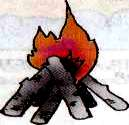 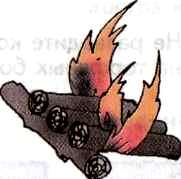 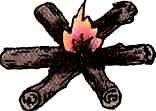 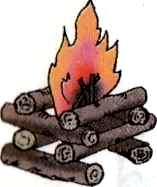 1.____________      2._____________         3.  ___________      4._____________Оценочные баллы:  макс.  –  4 балла;    фактический - ____ баллов    Задание 12. Определите типы изображенных огнетушителей и напишите их характеристики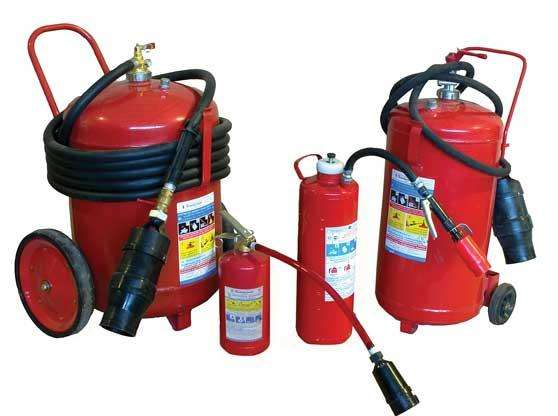 Тип огнетушителей    ____________________________________________________________Вид огнетушащего средства        ___________________________________________________________Предназначение__________________________________________________________________________________________________________________________________________________________________________________________________________________________________________________________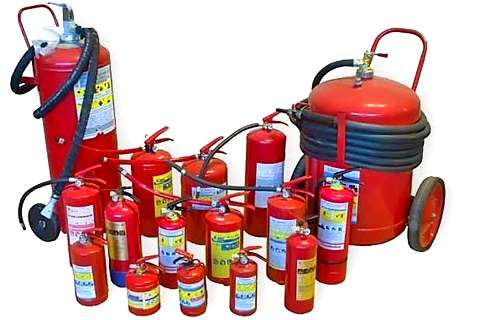 Тип огнетушителей                      _________________________________________________________________Вид огнетушащего средства      ________________________________________________________Предназначение__________________________________________________________________________________________________________________________________________________________________________________________________________________________________________________________________________________________________________________________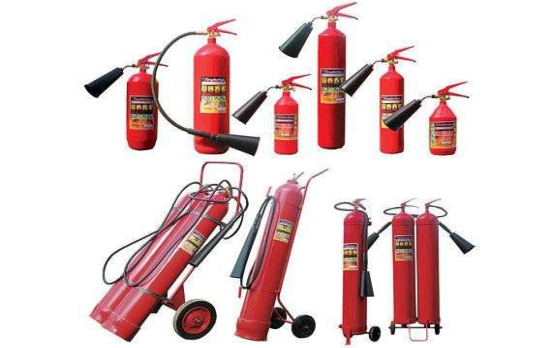 Тип огнетушителей                      ________________________________________________________________Вид огнетушащего средства        _______________________________________________________________Предназначение__________________________________________________________________________________________________________________________________________________________________________________________________________________________________________________________Оценочные баллы:  макс.  –  9 баллов;    фактический - ____ баллов    ОБЩИЙ БАЛЛ ЗА ВЫПОЛНЕНИЕ ЗАДАНИЙ ТЕОРЕТИЧЕСКОЙ ЧАСТИ _____ТЕСТОВЫЕ ЗАДАНИЯУважаемые участники, при выполнении тестовых заданий, Вам необходимо выбрать один правильный ответ. Отметьте любым знаком клетку, в которой, по вашему мнению, располагается правильный ответ в таблице на бланке ответов. 	За правильный ответ начисляется 1 балл. 0 баллов выставляется как за неверный ответ, а также, если участником отмечены несколько ответов (в том числе правильный), или все ответы;ОЛИМПИАДНЫЕ ЗАДАНИЯ ПРАКТИЧЕСКОГО ТУРА9 класс (максимальная оценка - 80 баллов) «Оказание первой помощи пострадавшему» (максимальная оценка - 40 баллов)Задание 1.При ДТП автомобилист получил травму обеих предплечий. Форма рук в области  предплечий нарушена, имеется  патологическая подвижность. Пострадавший испытывает сильнейшую боль. На правом предплечье видна рана, через которую выступает острый отломок локтевой кости и течет кровь. Определите: какое повреждение получил автомобилист? Каков порядок оказания первой помощи? Как поступить с раной и произвести иммобилизацию конечностей при отсутствии специальных шин?Оценка задания. Полное соблюдение алгоритма выполнения задания оценивается в 20 баллов. За ошибки начисляются штрафные баллы. Задание 2. Пострадавший с артериальным кровотечением из бедренной артерии кричит от боли. Окажите первую помощь пострадавшему. Оценка задания. Максимальная оценка за правильно выполненное задание - 20 баллов.  «Выживание в условиях природной среды» (максимальная оценка - 20 баллов)Задание 1. Определение азимута на объект с помощью компаса.Условия: Определить с помощью судейского компаса азимут на указанный членом жюри объект. Азимут определяется с точностью равной цене деления поворотной шкалы компаса.Необходимое оборудование и материалы: судейский компас.Алгоритм выполнения задания: 1. Участник  на исходном положении  получает у члена жюри компас.  2. Определяет по компасу азимут на указанный членом жюри объект. 3. Сообщает члену жюри результат определения азимута. Оценка задания. Максимальная оценка за правильно выполненное задание – 20 баллов.«Действия в чрезвычайных ситуациях»Пользование противогазомУсловия:  На исходном рубеже находятся гражданский противогаз (ГП-5). Необходимо рассказать об устройстве и  правилах пользования противогазом, правила пользования поврежденным противогазом. Оценка задания. Максимальная оценка за правильно выполненное задание – 20 баллов.Бланк ответа.Фамилия ____________________ Имя________________________Школа ______________________ Класс ______  Уважаемые участники, при выполнении тестовых заданий, Вам необходимо выбрать один правильный ответ. Отметьте любым знаком клетку, в которой, по вашему мнению, располагается правильный ответ в таблице на бланке ответов. 	За правильный ответ начисляется 1 балл. 0 баллов выставляется как за неверный ответ, а также, если участником отмечены несколько ответов (в том числе правильный), или все ответы;ГеофизическиеГеологическиеМетеорологическиеГидрологическиеПриродные пожарыСигналы бедствиярасшифровкаIIIXLL↑Выполняемые действия1Перейти в подвальное помещение2Спрячьтесь под подоконником3Лягте и прижмитесь к земле4Перебежите и спрячьтесь под деревом5Быстро добежите до дома6Встаньте в дверной проем7Кричите и зовите на помощь8Выйдите на балконХарактеристика АХОВНаименование АХОВЗеленовато-желтый газ, с резким удушающим запахом, тяжелее воздуха. Застаивается в нижних этажах и низинахБесцветный газ с резким удушливым запахом, легче воздуха. Проникает в верхние этажи зданийБесцветная жидкость с запахом горького миндаляГаз с удушливым неприятным запахом, напоминающим запах гнилых плодов, прелого сенаБесцветная или слегка зеленоватая жидкость с запахом эфира или хлороформа. Быстро испаряется.Характеристика поражения1Крупная промышленная авария, повлекшая за собой человеческие жертвы, ущерб здоровью людей либо разрушение и уничтожение объектов, материальных ценностей в значительных размерах, а также приведшая к серьезному ущербу окружающей природной среды.2Положение, для которого характерны новизна и неожиданность возникновения, интенсивное воздействие неприятных факторов окружающей среды, а иногда и непосредственная угроза здоровью и жизни людей3Часть зоны чрезвычайной ситуации, требующая дополнительной и немедленно предоставляемой помощи и материальных ресурсов для ликвидации чрезвычайной ситуации4Катастрофическое природное явление и процесс, которые могут вызывать человеческие жертвы и наносить материальный ущерб. Тестовые заданияЕсли при аварии на химически опасном объекте  произошла  утечка  хлора,  то необходимо...а) укрыться в подвалеб) подняться на верхний этаж дома в) остаться в своей квартирег) выйти на балконНедостаток витамина D в организме человека может привести к:а) рахитуб) куриной слепотев) нарушению работы нервной системыг) сердечной недостотаточностиНазовите чрезвычайных ситуаций геологического происхождения...а) землетрясения, обвалыб) сели, лавиныв) цунами, наводненияг) ураганы, заморозкиЕсли гроза застала вас в поле, то нужно...а) подняться на холмб) спрятаться под одиноко стоящими деревьямив) быстро бежать к месту укрытияг) лечь  и накрыться одеждойЗапас продуктов питания при эвакуации берется на __дня (дней).а) 4-5 б) 1-2в) 2-3г) 8-9Повседневно на человека оказывают влияние …факторыа) природные, техногенные, социальныеб) природные, технические, антропогенныев) техносферные, антропогенные, инфомационныег) антропогенные, социальные, информационныеПри сравнительно равномерном облучении организма к первой группе критических органов относят:а) половые органы, красный костный мозгб) печень, почки, легкиев) кожный покров, предплечьяг)желудок, сердцеНаводнения, сопровождающиеся значительным затоплением территорий и охватывающие большие земельные участки речных долин и низин, происходящие раз в 20-25 лет называют…а) катастрофическиеб) низкиев) выскиег) смешанныеЗакаливание ребенка начинают с...а) подросткового возраста б) 1 годав) 5 летг) самого рожденияСамое опасное время после землетрясения это:а) несколько часов после землетрясенияб) первые сутки после землетрясенияв) 10-15 минут после землетрясенияг) в течении первой неделиСкопление рыхлого ледового материала во время ледостава в сужениях и излучинах русла реки, вызывающее подъем уровня воды на некоторых участках выше него, называют:а) половодьеб) зажорв) заторг) паводокСреднесуточная потребность человека в воде в районах с умеренной температурой составляет…а) 1,5-2 литраб) 3-4 литрав)  г) 5-Продолжительный и очень сильный ветер, скорость которого превышает 20 м/с, – это...а) буряб) вьюгав) торнадог) суховейИсточниками углеводов для организма служат:а) сливочное масло, орехи, сметанаб) овощи, крупы, хлебв) мясо, рыба, яйцаг) овощи, орехи, сметанаДля того, чтобы «намертво» связать две веревки вне зависимости от их диаметра используют…узела) дубовыйб) прямойв) беседочный      г) обратныйЕсли в квартире вы одни и услышали, что Вашу входную дверь пытаются взломать, то нужно...а) заблокировать дверь, позвонить в милицию, в окно сообщить об этом соседям или прохожимб) открыть дверь со словами: "Видимо вы ошиблись адресом, здесь живу я"в) спрятаться в ванной, туалете или кладовойг)  сделать вид, что ничего не происходитНазовите факторы риска, зависящие от образа жизни:а) наркомания, социальная агрессияб) табакокурение, нерациональное питание, гиподинамияв) шум, вибрация, радиацияг) пониженное давление, легкая возбудимостьДля подростков соотношение белков, жиров и углеводов должно составлять:а) 1:2:3б) 1:2:4в) 2:2:4г) 1:1:4Если в позднее время вы открыли дверь на лестничную площадку, а там незнакомые люди, то нужно...а) подойти и спросить, что они тут делают б) не выходить и быстро захлопнуть дверьв) выйти и пройти тихо мимо нихг) открыть дверь со словами: "Вы не ко мне?"В РФ уголовной ответственности подлежит лицо, достигшее ко времени совершения преступления ____возрастаа) 12б) 18в) 14г) 21Для приведения в действие огнетушителя ОУ необходимо:а) сорвать пломбу и выдернуть чеку, направить раструб на пламя и нажать на рычаг;б) прочистить раструб, нажать на рычаг и направить на пламя;в) нажать на рычаг, взяться за раструб рукой, направить на пламя и придерживать до прекращения горения.Вынужденную самостоятельную эвакуацию во время внезапного наводнения необходимо начинать тогда, когда вода:а) затопила подвальные помещения и достигла первого этажа здания, где вы находитесь;б) достигла отметки вашего пребывания и создается реальная угроза вашей жизни;в) стала резко подниматься.Взрыв всегда сопровождается:а) большим количеством выделяемой энергии;б) резким повышением температуры;в) незначительным дробящим действием.К поражающим факторам пожара относятся:а) открытый огонь, токсичные продукты горения;б) разрушение зданий и поражение людей за счет смещения поверхностных слоев земли;в) интенсивное излучение гамма-лучей, поражающее людей;г) образование облака зараженного воздуха.При аварии на химическом предприятии, если отсутствуют индивидуальные средства защиты, убежище и возможность выхода из зоны аварии, последовательность ваших действий будет следующей:а) выключить радио, отойти от окон и дверей и загерметизировать жилище;б) включить радио и прослушать информацию, закрыть окна и двери, входные двери завесить плотной тканью и загерметизировать жилище;в) включить радио, перенести ценные вещи в подвал или отдельную комнату и подавать сигналы о помощи.Временную остановку кровотечения можно осуществить:а) наложением асептической повязки на место кровотечения;б) максимальным разгибанием конечности;в) минимальным сгибанием конечности;г) пальцевым прижатием артериального сосуда выше раны.При закрытом переломе прежде всего необходимо:а) доставить пострадавшего в медицинское учреждение;б) дать обезболивающее средство;в) провести иммобилизацию (обездвижить место перелома).Признаки клинической смерти - это:а) отсутствие слуха, вкуса, наличие трупных пятен;б) отсутствие сознания, реакции зрачков на свет, пульса на сонной артерии и дыхания;в) отсутствие пульса и дыхания окоченение конечностей.Все продукты питания подразделяются на две группы:а) минеральные и искусственные;б) мясные и молочные;в) животного и растительного происхождения.Основными средствами развития силы мышц являются упражнения:а) с внешним сопротивлением;б) с выполнением наклонов и махов;в) требующие высокой скорости.Результат измерения в см.Требуемый размер шлем-маскиДо 63,0063,5-65,5166,0-68,0268,5-70,5371,0 и более4абвгабвгабвгабвг